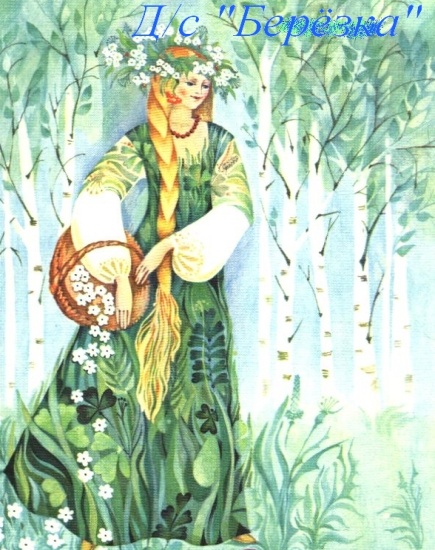                          Утверждаю:                                      заведующая д\с №9 «Берёзка»                                     Верёвкина Н.А. _____________________Планвоспитательно –образовательной работына 2019– 2020 год.            Муниципальное                                              бюджетное  дошкольное                                                     образовательное учреждение                                                  детский сад №9 «Берёзка»                                               комбинированного вида                                          Анализ деятельности МБДОУ детский сад № 9 “Берёзка» комбинированного вида за 2018-2019 учебный годАнализируя деятельность нашего учреждения, мы использовали интегрированное определение понятия эффективности деятельности образовательного учреждения, где по трёхбалльной шкале оценивается количественная и качественная характеристика реальных результатов работы.Высокий уровень - работа выполнена со значительным превышением степени качества, на основании авторских подходов.Достаточный (средний) уровень - выполнение работы достаточно качественное, удовлетворяются заявленные высокие потребности; допускаются лишь небольшие неточности, отступления, не влияющие на общее состояние работы. Работа выполняется ровно, носит исполнительский характер.Низкий уровень - требования к работе выполняются не полностью, эпизодически, формально, имеют чисто внешние признаки.Выбранная шкала оценивания используется в отношении каждого из нижеприведенных критериев анализа.Итоговую оценку управления и деятельности приводим в заключении.Анализ целевого компонента плана.В соответствии с современными требованиями, заложенными в Федеральном законе «Об образовании в РФ» и ФГОС дошкольного образования, а также на основании анализа работы образовательного учреждения, коллектив детского сада ставил перед собой следующие цели и задачи на 2018 – 2019 учебный год:Цель: построение работы ДОУ в соответствии с ФГОС, создание благоприятных условий для полноценного проживания ребенком дошкольного детства, формирования основ базовой культуры личности, всестороннее развитие психических и физических качеств в соответствии с возрастными и индивидуальными особенностями, подготовка ребенка к жизни в современном обществе.Задачи:Продолжать работу ДОУ по сохранению и укреплению здоровья посредством создания условий для формирования культуры здоровья и безопасного образа жизни у всех участников образовательных отношений.реализация проекта «Разговор о правильном питании»Совершенствовать взаимодействие участников образовательных отношений чрез театрализованную деятельность как основу социально-коммуникативного, эмоционального и творческого развития дошкольников:создание и апробация собственных методических разработок и пособий по художественно-эстетическому развитию в соответствии с ФГОС ДО;формирование РППС в условиях реализации инновационной деятельности ДОУ;создание центров игровой поддержки дошкольников. организация конкурса: «Лучший театральный уголок в группе».Повысить уровень   профессиональной компетентности педагогов через прохождение курсовой подготовки по работе с детьми с ОВЗ в соответствии с ФГОС ДО.Обобщить опыт работы инновационной деятельности  ДОУ по теме: «Театр и дети». Реализация творческих проектов взаимодействия с родителями. Для реализации данных  задач были запланированы и проведены следующие мероприятия:- Педагогические советы по теме: «Модернизация образовательного процесса, организация деятельности педагогического коллектива в 2018- 2019 учебном году», «Создание единого образовательного пространства для эффективного взаимодействия ДОУ и семьи по речевому развитию», педсовет-дискуссия «Итоги образовательной деятельности за 2018- 2019 учебный год».- Семинар - круглый стол «Результаты обследования состояния речи воспитанников МБДОУ, Рекомендации педагогам».- Консультации по темам: « Реализация задач годового плана на 2018-2019 уч. год», «Речь как показатель развития ребенка дошкольного возраста», «Особенности проведения диагностики уровня развития детей с учетом ФГОС ДО».- РМО, открытые просмотры по теме: «Использование игровых технологий в развитии  речи младших дошкольников», «Взаимодействие с детьми раннего возраста в адаптационный период», «Игровые технологии в логопедической работе»,«Использование лэпбуков в решении задач экологического воспитания».-Конкурсы: смотр-конкурс на лучшую группу в рамках подготовки к новому учебному году, выставка совместного детско-родительского творчества «Краски осени», конкурс – выставка поделок выпускников ДОУ «Наши руки на знают скуки», конкурс рисунков детей и родителей «Портрет моей мамы», Выставка рисунков детей средней группы «Весенние мотивы».Контроль: тематический «Организация работы по речевому развитию ребенка с учетом ФГОС ДО».фронтальный «Организация образовательной работы в подготовительной группе». оперативный: «Результаты мониторинга по освоению образовательной программы на начало учебного года»,Мониторинги: Мониторинг детского развития: освоение детьми основной образовательной программы дошкольного образования (на начало и конец учебного года, промежуточный)Были запланированы и проведены следующие мероприятия:Педагогический совет по теме Тема: «Сказка ложь, да в ней намек…»                                 Цель: Совершенствовать взаимодействие участников образовательных отношений чрез                        театрализованную деятельность как основу социально-коммуникативного, эмоционального и творческого развития дошкольников.                               Семинары-практикумы «Познавательно-исследовательская деятельность как эффективный способ ознакомления дошкольников с природой родного края».Консультации по теме «Организация с дошкольниками познавательно-исследовательской деятельности при ознакомлении с природой родного края», «Музейная педагогика в работе с детьми».Открытые просмотры, РМО по темам «Взаимодействие педагогов ДОУ и родителей по формированию у воспитанников патриотических чувств и любви к родному краю»,«Формирование нравственно-патриотических чувств детей через игровую деятельность»,«Формирование познавательно-исследовательского интереса у детей раннего возраста»Конкурсы и выставки рисунков детей: Выставка поделок из природного материала«Волшебный сундучок осени», выставка рисунков детей старшей группы «Зимние мотивы», выставка рисунков детей средней группы «Весенние мотивы», смотр-конкурс прогулочных участков к началу летнего сезона «Наш участок самый лучший».Контроль по теме « Организация работы в ДОУ по воспитанию у детей дошкольного возраста патриотических чувств и любви к родному краю», «Организация проектной деятельности в возрастных группах».Мониторинги:	мониторинг	педагогов	«Профессиональный	стандарт	педагога»,«Удовлетворенность родителей качеством предоставляемых услуг», «Мониторинг выполнения программы Развития ДОУ», мониторинг ИКТ компетенций педагогов, мониторинг затруднений педагогов в работе по ФГОС ДО.Для  реализации	 оздоровительной задачи  были запланированы и проведены следующие мероприятия:Педагогический  совет  по  теме «Физкультурно-оздоровительная работа	в контексте ФГОС ДО».Семинары по теме «Физические упражнения с мячом как средство приобщения детей к здоровому образу жизни».Консультации по теме « Физическая культура – ключ к укреплению здоровья детей».Открытые просмотры, РМО по темам: «Профессиональный стандарт педагога как инструмент независимой оценки качества дошкольного образования», «Активные формы взаимодействия с родителями по развитию музыкальных способностей детей»,«Современная модель организации образовательного процесса в ДОУ», «Взаимодействие с родителями по реализации регионального компонента образовательной программы ДОУ»,«Формирование у детей представлений о здоровом образе жизни и навыков охраны личного здоровья».Конкурсы и выставки рисунков детей: смотр-конкурс на лучшее оформление прогулочного участка «Наш участок самый лучший», фотовыставка «Зимушка спортивная»Контроль   по  теме:  тематический:	«Организация работы по физической культуре и здоровьесбережению с учетом ФГОС ДО»,итоговый: «Итоги работы ДОУ по реализации ФГОС ДО».Оперативный: «Соблюдение режима дня как важного аспекта оздоровления воспитанников», «Организация двигательного режима в ДОУ», «Анализ состояния здоровья детей за 2019 г», «Проведение прогулок в осенне-зимний период»,«Посещаемость и заболеваемость детей на конец учебного года»Мониторинг: Мониторинг состояния здоровья воспитанников, удовлетворенности родителей качеством образовательных услуг, готовности выпускников к школе.Для развития детей в детском саду работали 3 развивающих кружка с охватом 40 детей. Работа большинства кружков была направлена на развитие творческих способностей детей, речевое и познавательное развитие, физическое развитие. Кружковая деятельность позволила реализовать разнообразные интересы детей. Они научились создавать сценические образы, рисовать, играть в народные игры, выступать на сцене. Поделки и рисунки детей были представлены на различных выставках в детском саду, в городских конкурсах.Воспитанники, родители детского сада и педагоги были участниками различных конкурсов всероссийского, регионального, межмуниципального и муниципального уровней, отмечены за победу и участие дипломами и грамотами и сертификатами.2. Обеспечение здоровья и здорового образа жизни.Медицинское обслуживание воспитанников в МБДОУ детский сад № 9 «Берёзка» обеспечивает старшая медицинская сестра. Медицинский персонал наряду с администрацией ДОУ несет ответственность за здоровье и физическое развитие воспитанников.Медицинский персонал ДОУ проводит лечебно-профилактические и оздоровительные мероприятия; контролирует режим и качество питания, соблюдение требований санитарно- эпидемиологических правил и норм; организует и контролирует профилактическую и текущую дезинфекцию.Количество и соотношение возрастных групп определено, исходя из их предельной наполняемости и гигиенического норматива площади на одного ребенка в соответствии с требованиями санитарно-эпидемиологических правил и нормативов. Педагогические работники детского сада в обязательном порядке проходят периодические бесплатные медицинские обследования..Организация питания и оздоровление воспитанников в ДОУ выстроены в соответствии с санитарно-эпидемиологическими правилами и нормативами и режимом работы учреждения. Питание в детском саду -4-х разовое. Состояние здоровья каждого ребенка оценивается комплексно с учетом уровня достигнутого физического и нервно-психического развития, частоты острых заболеваний за год, наличия или отсутствия в момент обследования хронических заболеваний и частоты их обострения, уровня функционального состояния основных систем организма.Профилактические медицинские осмотры детей проводятся в соответствии с действующими нормативными документами. По показаниям дети осматриваются и другими врачами- специалистами. Оценку физического развития детей проводят 2 раза в год (осень, весна) по данным антропометрических показателей (длина и масса тела).Медицинским работникам проводится санитарно-просветительская работа (по гигиеническому воспитанию детей, формированию навыков здорового образа жизни и пр.) с коллективом работников детского сада и родителями.Оздоровление детей – целенаправленная, систематически запланированная работа всего коллектива. Мы находимся в постоянном творческом поиске, понимаем, что здоровый ребенок помимо физических характеристик обладает психологическим здоровьем. Это значит, что здоровый дух сам строит «для себя» здоровое тело. Для этого мы разработали соответствующий режим дня, где оздоровительные коррекционные мероприятия не нарушают образовательную деятельность. Учебная нагрузка днем дозируется с учетом состояния здоровья ребенка, в НОД включаются физкультминутки, элементы релаксации, упражнения для профилактики миопии, нарушения осанки, дыхательные упражнения. Вся образовательная деятельность проводится по подгруппам в игровой и нетрадиционной форме. Увеличен объем двигательной активности в течение дня. Формируем у ребенка представления о здоровье как одной из главных ценностей жизни.Анализируя процесс адаптации, отметим, что у большинства детей она прошла успешно. Приём новых воспитанников организуется по отдельному плану. В течение периода адаптации дети осматриваются и наблюдаются медицинской сестрой, получают витаминотерапию. На период адаптации дети освобождаются от профилактических прививок и закаливающих процедур;воспитатель осуществляет индивидуальный подход к каждому ребенку. Дети в ДОУ принимаются постепенно. На каждого ребенка оформляется лист адаптации, в конце периода выводится степень адаптации.В работе с детьми раннего и младшего возраста педагоги создают все необходимые условия  для успешного прохождения каждым ребенком периода адаптации: налаживают положительные контакты между детьми, организуют различные виды игр, способствующих сближению детей. Воспитатели создают условия для развития речи детей. Стимулируют возникновение интереса к художественному творчеству. Педагоги младшей группы регулярно проводят НОД по освоению всех образовательных областей. Для фиксации результатов развития детей данного возраста используются диагностические карты.Для повышения эффективности оздоровительных мероприятий имеются детские тренажеры. Ежегодно в течение летнего периода ведутся профилактические и оздоровительные мероприятия с детьми по отдельному плану. Для детей ежедневно проводится бодрящая гимнастика после сна, упражнения на расслабление мышц, гимнастики для глаз, спины.Все мероприятия, которые были запланированы на учебный год, выполнены, закаливающие и общеукрепляющие мероприятия выполняются регулярно, воспитательно-оздоровительные мероприятия формируют у детей разумное отношение к своему организму, прививают необходимые санитарно-гигиенические навыки, учат детей адаптироваться в постоянно изменяющихся условиях окружающей среды.3.Характеристика социального состояния семей воспитанников ДОУБольшое внимание в ДОУ уделяется изучению контингента родителей. Анализ  социального и образовательного статуса членов семей воспитанников ДОУ дал следующие результаты:Большое внимание в ДОУ уделяется изучению образовательных потребностей родителей. Исходя из имеющихся данных, можно заявить, что перечень образовательных услуг, предлагаемый нашим детским садом, в большей степени соответствует запросам родителей.Результаты анкетирования по проблеме удовлетворенности родителей качеством образовательных услуг в ДОУ свидетельствуют о следующем: 96 % родителей удовлетворены работой ДОУ полностью, 4 % родителей удовлетворены частично. Большая часть родителей  видит хорошие результаты работы детского сада с детьми, качественную подготовку к школе, заботу о детях, развитие индивидуальных особенностей и способностей детей, улучшение материально-технической базы, организации питания и создания условий для физического развития детей.Выводы:	полученные	результаты	показали,	что	контингент родителей неоднороден, имеет различные цели и ценности. Так как одной из основных задач ДОУ является удовлетворение потребностей всех родителей, то для ее успешного решения необходимо создать разнообразные сегменты образовательных услуг.Индивидуальное собеседование с родителями, показывает, что в качестве основных проблем названы здоровье детей, общение родителей с ребенком, общение детей в семье, обучение и воспитание детей дома, создание дома развивающей среды для интеллектуального развития детей, психологическая и эмоциональная готовность детей к школьному обучению, помощь в вопросах воспитания и развития детей дошкольного возраста, получение возможности для дополнительного образования детей в детском саду и других учреждениях.На основе полученных результатов выявлено, что родителям по прежнему необходима психолого-педагогическая поддержка в воспитании социальных навыков и развитии личностных качеств детей, подготовки детей к школе, знания возрастных особенностей ребенка, развитии способностей детей и охраны здоровья, адаптации детей к детскому саду.С этой целью коллективу детского сада необходимо в новом учебном году повысить качество образовательных услуг, расширить направления кружковой деятельности, повысить контроль за организацией питания и разнообразием меню, режима дня.Результаты выполнения образовательной программы ДОУ по всем направлениямразвитияКачество образовательных услуг, оказываемых в ДОУ, находится на достаточно высоком уровне, о чем свидетельствуют как отзывы родителей воспитанников, так и родителей, чьи дети только готовятся к поступлению в детский сад.В детском саду функционирует 6 групп с 12 часовым пребыванием. Детьми дошкольное учреждение укомплектовано на 100%.Дошкольное образовательное учреждение реализует отечественную педагогическую систему, ведет образовательную политику в соответствии с законодательными и нормативными актами: Законом об образовании в Российской Федерации, Порядком осуществления и организации образовательной деятельности по основным общеобразовательным программам дошкольногообразования,	Федеральным	государственным	образовательным	стандартом	дошкольного образования.Образовательный процесс регламентируется основной образовательной программой дошкольного учреждения, разработанной участниками рабочей группы детского сада и утвержденной на педсовете.Образовательная работа с детьми в МБДОУ детский сад № 9 «Берёзка» направлена на создание условий для полноценного проживания ребенком дошкольного детства, формирование основ базовой культуры личности, всестороннее развитие психических и физических качеств в соответствии с возрастными и индивидуальными особенностями.Для достижения данной цели разработана система образовательной деятельности с детьми в каждой возрастной группе.   Воспитательно-образовательный процесс, системный процесс взаимодействия взрослых и детей, носит личностно-ориентированный характер, направлен на достижение социально-значимых результатов, призванный привести к преобразованию личностных свойств и качеств воспитанников.Образовательная работа по  программам  осуществляется  в  различных  формах организации детской деятельности, с учётом возрастных и индивидуальных особенностей детей. Поставленные в программе задачи реализуются не только на занятиях, значительная доля работы проводится в так называемых повседневных обучающих ситуациях, в ходе режимных моментов, широко используются игровые формы и методы обучения для закрепления полученных знаний.Обучение и взаимодействие с дошкольниками коллектив детского сада выстраивает через игровую деятельность, при которой сохраняются и синтезируются элементы познавательного, учебного и игрового общения. Педагоги при организации и проведении познавательно-речевой деятельности используют эффективные методы, приемы и нетрадиционные формы проведения НОД. Содержание образовательных областей реализуется в различных видах деятельности с одним ребенком, с подгруппой детей, с целой группой детей.Решению задачи повышения качества образования способствовало изучение и внедрение в образовательный процесс современных технологий, соответствующих ФГОС ДО.В каждой возрастной группе педагоги использовали в работе проектную технологию. Темы проектов были выбраны в соответствии с возрастом и интересами детей и были направлены на решение задач патриотического воспитания в соответствии с подготовкой к празднованию 300- летия  Кузбасса . Активную помощь в реализации проектов оказывали родители воспитанников.Коррекционную работу в детском саду осуществляет учитель-логопед. В течение года в детском саду прошли 3 заседания ПМПконсилиума. На них решались задачи выявления резервных возможностей детей для успешного обучения и воспитания по программе, разработка индивидуальных образовательных коррекционно-развивающих маршрутов ребенка. оказание углубленной помощи детям, имеющим проблемы в развитии по индивидуальным маршрутам, планирование коррекционной помощи детям на летний период.В течение учебного года все педагоги и родители детского сада были охвачены консультативной помощью учителя –логопеда.В детском саду предоставляется оказание дополнительных образовательных услуг. В настоящее время воспитанникам ДОУ оказываются бесплатные образовательные услуги. Качество образовательных услуг, по результатам анкетирования, удовлетворяет как воспитанников, так и их родителей.Содержание образования в ДОУ дифференцируется по следующим направлениям развития: физкультурно-оздоровительное, познавательно-речевое, социально-личностное, художественно- эстетическое и реализуется в различных формах организации педагогического процесса. Таблица 1Итоговая диагностическая карта воспитанниковМБДОУ детский сад № 9 «Берёзка» за 2018 – 2019 учебный годСводная таблица уровня развития детей по возрастным группам.Физическое развитиеВ МБДОУ созданы необходимые условия для физического развития дошкольников:разнообразные	формы	и	виды	организации	режима	двигательной	активности	в регламентированной деятельности;увеличение моторной плотности;варьирование физической нагрузки в соответствии с индивидуальными особенностями ребенка;использование современных технологий и методик по физическому развитию детей, упражнения на фитболах.организация спортивных развлечений в соответствии с планом.Работа секции по общефизической подготовке детей дошкольного возраста.Много внимания в детском саду уделялось укреплению здоровья детей и повышению интереса детей и родителей к здоровому образу жизни.В дошкольном учреждении создана система физкультурно-оздоровительной работы, которая включает: физкультурные занятия, прогулки, утреннюю и бодрящую гимнастику, уроки здоровья, спортивные досуги и развлечения, спортивные праздники и олимпиады, участие в районных соревнованиях, проведение месяца здоровья и спорта.Большая работа направлена на вовлечение к занятиям спортом сотрудников детского сада и родителей воспитанников. Массово прошел спортивный праздник с участием детей и родителей старшей группы «Папа, мама, я- спортивная семья»- 20 семей, спортивный праздник в средней группе.В детском саду прошли тематические Недели здоровья, спортивные праздники на улице, фотоконкурс «Зимушка спортивная». Команда воспитанников детского сада заняла 1 место в городских соревнованиях по веселым стартам между детскими садами.Большое внимание было уделено организации двигательной активности детей в течение дня. В системе проводились физкультурные занятия, досуги и праздники. 1 раз в квартал проходили в группах уроки здоровья, которые не только способствовали повышению двигательной активности детей, но и решали задачи приобщения воспитанников к здоровому образу жизни. С целью привлечения внимания педагогов детского сада к вопросам приобщения детей к здоровому образу жизни был проведен семинар-практикум по теме «Здоровым будешь - все добудешь». В детском саду комплексное сопровождение индивидуального развития ребёнка направлено на оздоровление и культивирование здорового образа жизни, поэтому в образовательный процесс активно внедряются новые здоровьесберегающие технологии: медико- профилактические, физкультурно-оздоровительные, технологии обеспечения социально- психологического благополучия ребёнка. Но заболеваемость детей в последние годы остается высокой. Перспектива работы:совершенствование работы по физическому воспитанию на основе диагностических данных;осуществление согласованности в планировании педагогов и координация их деятельности по физическому развитию дошкольников;установление отношений сотрудничества между детским садом и семьями воспитанников в физическом воспитании дошкольников;использование вариативных форм проведения физкультурных занятий..Познавательное развитиеВ учреждении	созданы	благоприятные	условия	для развития у детей элементарных математических представлений, а так же для ознакомления детей с многообразием растительногои животного мира, явлениями общественной жизни и историей родного города. Используются современные формы организации образовательного процесса, направленные на познавательное, интеллектуальное и личностное развитие дошкольников: виртуальные экскурсии, путешествие по карте мира, Тверской области, игры-путешествия, коллекционирование, проектная деятельность, мини-лаборатории, познавательные викторины. Всё это способствовало накоплению и обогащению знаний, формированию практических умений и навыков, расширению кругозора, формированию любознательности, раскрытию творческого потенциала детей в соответствии с ФГОС ДО.Во всех группах детского сада создана познавательная предметная среда, мини- музеи различной направленности. Воспитатели активно используют музейную педагогику. Работа по патриотическому воспитанию проходит через мини-музей детского сада. По этому направлению была подготовлена большая фотовыставка и проведена музейная пятница, которую дети и родители.Также в каждой группе в течение года функционировал мини-музей с учетом возраста детей, работа групповых мини-музеев в этом году значительно активизировалась.Интересно  и  плодотворно  с  непосредственным  участием  родителей  работали	мини-музеи«Посуда» в младшей группе.  В течение года воспитанники старшей и подготовительной групп совершали экскурсии в городской музей, посещали занятия и литературные программы в детской библиотеке.Сотрудничество с социальными партнерами расширяет границы экологической работы с детьми. Воспитанники детского сада приняли активное участие в региональных конкурсах. «Эколята-дошколята» участвовали в конкурсе рисунков «Животные рядом с нами».С целью расширения образовательной среды в детском саду проводились работы по благоустройству участка детского сада, посадке огорода и цветника, обновления детсадовского дворика, в них принимали участие все участники образовательного процесса: дети, родители и воспитатели.Для интеллектуального развития детей в группах старшего возраста создана специальная развивающая среда, где воспитанники познают окружающий мир, через экспериментирование. Обновлены и пополнены методические пособия и дидактический материал для развития мышления и логики во всех возрастных группах. В младших и  средних  группах  работают центры песка и воды для игр детей и экспериментирования. В течение учебного года они значительно были пополнены пособиями и предметами для проведения опытов.Познавательное развитие ребенка происходит благодаря восприятию и освоению им окружающей действительности. Образовательная деятельность по формированию познавательной активности во всех возрастных группах планируется в соответствии с перспективными разработками. Программное содержание реализуется в полном объеме, соответствует возрастным нормам. В группах созданы благоприятные условия для формирования и удовлетворения интереса ребенка к непосредственному «экспериментированию», к самостоятельному поиску ответов напроблемные вопросы и стремления осваивать различные способы их получения, а также активно опираться на усвоенные знания и умения при решении практических задач в любых видах деятельности. В течение года с детьми старшего дошкольного возраста проводились экскурсии за пределы детского сада. Каждая группа оформила краеведческий проект.В 2018-2019 уч. году в группах совместно с родителями реализовывались проекты, знакомящие  детей  с  историей,  традициями и бытом  русского  народа,  жителей  родного города«Дом, в котором мы живем» «Посуда и домашняя утварь», « С чего начинается Родина», «Животные нашего края» ( младшая группа), «Улицы родного города» ( средняя группа ), Педагоги активно использовали в работе с детьми профориентационное направление в познавательном развитии детей. Воспитатели в течение года знакомили детей с миром профессий. Совершали целевые экскурсии на предприятия города, знакомили с профессиями родителей и работников детского сада. Перспектива работы:совершенствование форм и методов организации познавательно-речевой деятельности;использование современных инновационных технологий в работе с детьми;развитие преемственных связей детского сада с другими социальными институтами по познавательно-речевому развитию дошкольников;широкое использование экскурсий, игр-путешествий, форм элементарно-поисковой деятельности..Социально - коммуникативное развитиеВедущим видом деятельности в дошкольном возрасте является игра, во время которой формируется личность ребенка, дети учатся навыкам общения с другими детьми, осваивают нормы и правила повседневной социальной жизни.В ДОУ созданы благоприятные условия для разнообразной игровой деятельности детей. Во всех возрастных группах подобраны игры и игрушки, атрибуты в соответствии с возрастом и гендерной принадлежностью. Для обеспечения эмоционально-психологического комфорта выделены мини-центры для сюжетно-ролевых, строительных, дидактических, малоподвижных и настольно-печатных игр.Воспитателями уделяется большое внимание гендерному подходу в воспитании детей. В группах выделены места для игр девочек и мальчиков. Имеется соответствующая полу символика на кабинках в туалетных комнатах. Педагогами изучены особенности детей разного пола и используются в работе различные подходы в воспитании мальчиков и девочек.Для трудового воспитания детей (труд в природе, хозяйственно-бытовой труд, ручной труд) в ДОУ имеется огород, цветники, уголки природы в каждой группе, где дети учатся поведению и труду в природе, а в уголках хозяйственно-бытового труда имеется все необходимое оборудование для привития трудовых навыков. НОД по ручному труду, аппликации, конструированию, организация творческой деятельности в рамках кружковой работы формирует трудовые навыки, необходимые в быту. При организации трудовой деятельности учитывается половая дифференциация.В течение учебного года воспитанники и родители детского сада были вовлечены в различные проекты, в подготовительно группах реализовалась региональная программа «Моя семья». В группах совместно с родителями прошли праздники, направленные на изучение и укрепление семейных ценностей: добра, любви, помощи.Воспитанники старших и подготовительных групп приняли участие в таких важных , патриотических акциях, как «Бессмертный полк». В детском саду создана система сетевого взаимодействия с социальными партнерами: детской библиотекой,  детской школой искусств, которая способствует социализации воспитанников, выявлению способностей и талантов детей, участию воспитанников детского сада в различных конкурсах, выставках, соревнованиях и фестивалях, подготовке их к обучению в школе и дальнейшей жизни.Педагоги детского сада стали активнее использовать ИКТ технологии на  занятиях, презентации и видеозаписи. Перспектива работы:совершенствование предметно-развивающей среды для игровой и познавательной деятельности в соответствии с возрастными и гендерными потребностями детей;более активное внедрение ИКТ технологий в образовательный процесс.4.4. Речевое развитиеКоррекционную работу в детском саду осуществляет учитель-логопед. Качество коррекционной работы находится на достаточно высоком уровне. Три раза в неделю проводит занятия с детьми имеющими ФФНР и ОНР. Учитель-логопед в течение года занимается с детьми выпускных групп. По мере выбывания детей ,  принимаются другие воспитанники, которым необходима помощь данного специалиста. На начало учебного года педагогом было обследован  30 детей. Выявлено с нарушениями речи- 25 детей. Детям старшего дошкольного возраста в количестве 8 человек помощь оказывалась на занятиях кружка «Веселый язычок». Из них улучшение речи произошло у 5 детей, 3 оставлено для дальнейших занятий в кружке. Систематическая работа в данном направлении даёт положительные результаты. Воспитатели всех возрастных групп ежедневно уделяют достаточное внимание развитию артикуляционного аппарата, речевого дыхания и автоматизации звуков, о чем свидетельствуют результаты мониторинга. Слабые стороны:большой процент детей поступающих в ДОУ с морфофункциональными отклонениями в речевом развитии; Перспектива работы:совершенствование форм и методов организации познавательно-речевой деятельности;использование современных инновационных технологий в работе с детьми;4.5.Художественно-эстетическое развитиеПедагоги ДОУ создают условия для художественно-эстетического развития детей в процессе изобразительной, музыкальной, театрализованной, а также свободной деятельности. Для развития творчества детей в ДОУ функционируют кружки дополнительного образования «Росток», «Веселая кисточка».Под руководством педагогов организуются традиционные конкурсы, фестивали, выставки детского творчества. Воспитанники ДОУ занимают призовые места, получают благодарственные письма и грамоты. Так в этом учебном году воспитанники детского сада приняли участие в художественных конкурсах: «Вдохновение». Педагоги, дети и родители активно участвовали в  конкурсе «Родные берега». Педагогическая деятельность по образовательной области «Художественное творчество» соответствует концептуальным основам Основной образовательной программы МБДОУ детский сад № 9 «Берёзка» и требованиям стандарта дошкольного образования. Планирование образовательной деятельности осуществляется в соответствии с комплексно-тематическимпринципом и интеграцией образовательных областей. Большое место отводится освоению регионального компонента, отражению в рисунках природы родного края.При    организации    НОД    по    образовательной    области    «Музыка»	осуществляется дифференцированный подход к обучению, учитываются возрастные и индивидуальные особенностей детей. Сформировано положительное отношение и творческий интерес к музыке. Дети различают и знают музыкальные жанры в соответствии с возрастом. В старших группах работает кружок «Росток» . Воспитанники кружка постоянные участники детских праздников и выступлений. Воспитанники старшей ,  средней  группы  готовили весь год спектакли и показывали их ребятам из младших групп и своим родителям на родительских встречах и праздниках. Регулярно проводятся театрализованные представления воспитанников, отчетные певческие и танцевальные концерты, праздничные мероприятия.Резюме: Анализ результатов освоения общеобразовательной программы отражает положительную динамику по всем направлениям развития.Качественному    освоению    программного    содержания	способствует организация непосредственно образовательной деятельности с использованием разнообразных форм и видов детской деятельности: развивающие игры, игры-эксперименты, проектная деятельность, совместная деятельность педагогов с детьми, модернизация предметно-развивающей среды. Образовательная деятельность продолжается и в режимных моментах.Однако следует отметить, что остается незначительное количество детей с низким уровнем освоения программы (2-8%). Одной из причин является поступление в дошкольное учреждение детей раннего возраста во второй половине учебного года, психофизиологические особенности развития отдельных детей. Немаловажным условием успешного освоения программы является систематическое посещение детьми ДОУ. Длительное отсутствие детей по болезни, отпуска, домашнего режима является также причиной недостаточного высокого уровня освоения знаний по данному разделу.5.Уровень развития интегративных качеств выпускников ДОУПри сравнении результатов мониторинга на начало и конец учебного года отмечается положительная динамика в развития интегративных качеств у детей старших к школе групп. Наиболее высокие результаты дети показали в развитии таких интегративных качеств, как«Имеющий представления о себе, семье…», «Физически развитый», «Способный управлять своим поведением». Меньше всего динамика заметна в развитии такого качества как «Овладевший универсальными предпосылками учебной деятельности». Анализ мониторинга детского развития показал, что у воспитанников ДОУ на достаточном уровне развиты интегративные качества. Общий уровень сформированности интегративных качеств составил 83%.Таблица 1Общие итоговые результаты освоения ООП	воспитанниками МБДОУ детский сад № 9 за 2018-2019 учебный годТаблица 1 Полученные результаты позволили выявить качества личности ребёнка и степень ихсформированности.Итоги данного мониторинга помогут определить стратегию и тактику организации воспитательно-образовательного процесса, подобрать эффективные формы, методы и приёмы воспитания и развития детей раннего и дошкольного возраста, при необходимости наметить индивидуальный образовательный маршрут.Резюме: Результаты мониторинга достижения детьми итоговых результатов освоения Основной общеобразовательной программы МБДОУ детский сад № 9 «Берёзка» за 2017-2018 учебный год составили 89,3%, что доказывает высокий уровень организации образовательного процесса педагогами ДОУ, эффективность применяемых методов и приёмов, правильность выбора форм и видов детской деятельности. Воспитанники подготовительной группы МБДОУ детский сад № 4 «Ласточка»» соответствуют «Модели выпускника», которая отвечает ФГОС ДО. Выпускники ДОУ имеют достаточный потенциал для качественного усвоения школьной программы.6.Результаты повышения профессионального мастерстваДетский сад укомплектован педагогическими кадрами на 100 %. Работу детского сада осуществляют: заведующий, старший воспитатель, учитель-логопед, музыкальный руководитель, инструктор по физической культуре, воспитатели, педагоги дополнительного образования младший обслуживающий персонал.Педагоги МБДОУ детский сад № 9 «Берёзка» – специалисты высокой квалификации, их отличают творческий подход к работе, инициативность, доброжелательность, демократичность в общении, открытость.Педагогов и специалистов в ДОУ  в 2018- 2019 уч. году – 15 человек.Сведения о квалификации педагогических кадров Все педагоги обладают основными компетенциями в организации мероприятий, направленных на укрепление здоровья воспитанников и их физическое развитие, грамотно организовывают различные виды детской деятельности и общение воспитанников. Образовательную деятельность осуществляют через реализацию основной образовательной программы, через плодотворное взаимодействие с родителями воспитанников и специалистами ДОУ. Компетентно подбирают методическое обеспечение воспитательно-образовательного процесса, владеют информационно- коммуникационными технологиями и умеют применять их в воспитательно-образовательном процессе.В течение года педагоги активно изучали документы, необходимые в работе: Закон об образовании в РФ, Федеральный государственный образовательный стандарт и методические рекомендации к нему. Участвовали в семинарах и практикумах, методических объединениях ДОУ и района, делились опытом с коллегами, повышали свою компетентность на курсах повышения квалификации, проходили переподготовку кадров.Непрерывность профессионального развития педагогических работников образовательного учреждения обеспечивается повышением квалификации, каждые три года в КРИПиПРО,  а также деятельностью методической службы ДОУ  и комплексным взаимодействием образовательных учреждений, обеспечивающим возможность восполнения недостающих кадровых ресурсов.В 2018-2019 уч. году 6 педагогов прошли курсы повышения квалификации по ФГОС ДО.  3 педагога защитились на 1ю  квалификационную категориюПедагоги ДОУ постоянно принимают участие в муниципальных и региональных конкурсах профессионального мастерства.В течение года работала творческая группа педагогов. Основной целью работы стало«Создание системы работы по воспитанию здорового ребенка». Реализация адаптивной программы «Здоровый малыш».Педагоги детского сада освещают опыт работы в сети Интернет Pro.Школу.ru. ,Maam.ru, Завуч.Инфо.Методическая работа ДОУ была направлена на повышение профессиональных компетентностей педагогов.В течение года каждый педагог реализовал со своими воспитанниками краткосрочные и долгосрочные творческие проекты. Большая работа была проведена старшим воспитателем по реализации общесадовского проекта «Будь природе другом». Второй год в детском саду работает проект «Одаренные дети».На данный момент дошкольное учреждение полностью укомплектовано сотрудниками, коллектив объединен едиными целями и задачами и имеет благоприятный психологический климат.Все педагоги дошкольного учреждения  удовлетворены  психологической  атмосферой в коллективе; считают, что в ДОУ созданы оптимальные условия для их комфортного пребывания, профессионального роста и творческой самореализации.Выводы: Основу педагогического персонала в детском саду составляют специалисты с большим стажем работы, для которых характерны такие черты, как традиционность взглядов на процесс  образования. Большая часть педагогов перестраивают свою работу в соответствии с требованиями стандарта, реализуют проектный метод и внедряют инновационные педагогические технологии в работе с детьми. Каждому молодому педагогу предоставлен опытный воспитатель, который помогает своему коллеге освоить методику работы с детьми дошкольного возраста, разработан план работы.7. Анализ взаимодействия с родителямиСотрудничество с родителями воспитанников и активное включение их в деятельность дошкольного учреждения является основной задачей педагогического коллектива.На сегодняшний день родители выступают не только в роли заказчика, но и имеют возможность объективно оценить уровень работы ДОУ. Поэтому для построения эффективного взаимодействия детского сада и семьи были использованы как традиционные, так не традиционные   формы    сотрудничества,    позволяющие    определить    степень   удовлетворения индивидуальных запросов родителей.На протяжении многих лет мы работаем над решением проблемы взаимодействия детского сада и семьи. Основная цель этой работы формирование гармоничных детско-родительских отношений,  изменение  в  положительную  сторону  образа  ребенка  в  представлении   родителей, создание позитивного эмоционального фона семейных отношений, повышение педагогической культуры родителей. В течение года успешно решались задачи взаимодействия ДОУ с родителями. Эта работа была направлена на сотрудничество всех взрослых участников образовательного процесса, педагогическое просвещение и повышение психолого-  педагогической культуры семей, установление духовного контакта с детьми, получение радости от общения с друг с другом.Руководство ДОУ выступило перед родителями с Публичным Докладом о работе ДОУ за 2018- 2019 учебный год. Доклад имел своей целью привлечь широкую общественность к участию в управлении и жизни ДОУ. В докладе была представлена деятельность ДОУ, особенности его работы и перспективы развития, финансирование, мониторинг учебно-воспитательной работы, анализ анкетирования родителей удовлетворенностью образовательными услугами.В течение года проведено 2 общих родительских собрания по темам « Итоги работы детского сада за 2018-2019  год. Безопасность ребенка на улицах и дорогах», Люби и знай родной свой  край. Реализация краеведческих проектов по подготовке к празднованию 300-летия Кузбасса.Заседания родительского клуба были посвящены вопросам оказания практической помощи родителям. На них говорили о том, как любить и беречь природу, растить с детства патриотов своей Родины, о развитии речи воспитанников ДОУ. Заседания родительского клуба помогли многим родителям повысить свою компетенцию в организации эффективного взаимодействия с детьми, преодолеть психологический барьер при обращении к педагогу с наболевшими вопросами.Для родителей в апреле были проведены «Дни открытых дверей». Родители смогли побывать на занятиях и режимных моментах в группах, общих мероприятиях, задать в  этот день вопросы руководству детского сада.Работа центра психолого-педагогической помощи родителям и детям «Взрослые и дети» была направлена на сближение детей и взрослых через участие в совместных мероприятиях и проектах.Работа консультативного пункта для родителей и общественности «Современная семья – компетентные родители» была направлена на повышение правовой и педагогической культуры родителей, знакомству с жизнью и традициями детского сада.Родительские собрания прошли во всех группах детского сада по разработанному плану. На собраниях решались задачи воспитания и развития детей соответствующего возраста, ознакомления с программными требованиями, законодательством в сфере дошкольного образования. Они показали, что родители готовы к активному сотрудничеству с детским садом и прислушиваются к советам педагогов и специалистов дошкольного учреждения. Контакт педагогов и родителей имеет свои результаты: родители чаще интересуются работой и мероприятиями ДОУ, мамы и папы вместе с детьми участвуют в конкурсах, праздниках, субботниках. Традиционно и с большим участием семей прошли праздники «Мама, папа, я – спортивная семья»- 20 семей из старшей группы. Большое участие родителей в детсадовских мероприятиях подчеркивает их интерес к работе сада. В средней группе традиционно прошел праздник, посвященный Дню семьи.В течение года прошли несколько смотров- конкурсов с участием детей, педагогов и родителей. Конкурс поделок из природного материала «Краски осени», проведенный в каждой группе осенью привлек большое число родителей, конкурс декоративно-прикладного творчества«Новогодний   карнавал»   объединил  более  30	семей. Родители награждены грамотами и подарками.Большая работа с семьями воспитанников велась в подготовительной группе  по реализации региональной программы «Моя семья». Праздники, консультации, совместные досуги, викторины и встречи за чашкой чая- вот неполный перечень мероприятий, которые объединяли взрослых и детей. Интересно и полезно прошли встречи «Как познакомить детей с профессиями»,«Экологическое   воспитание   дошкольников»,	«Скоро в школу». Совместно с родителями воспитанников прошли праздники «Осень», викторина по ПДД.Взаимодействие с родителями осуществлялось и через сайт учреждения, обсуждались проблемы на форуме. На сайте детского сада систематически освещается работа учреждения в разделе «Новости». В разделе «Для вас родители» опубликована информация о правилах приема детей в дошкольное учреждение и перечень необходимых документов для поступления, советы специалистов: музыкального руководителя, учителя-логопеда, воспитателей. Отдельно ведет страницу на сайте учитель-логопед.Работа Организационно- педагогического центра «Взрослые и дети» была направлена на совместное решение таких вопросов, как подготовка детей к школе с приглашением учителей начальных классов, заботе о безопасности детей с приглашением инспектора по пропаганде дорожной безопасности.Родительский комитет участвовал в производственном контроле по организации питания, соблюдения теплового режима, воспитательно-образовательного процесса. По итогам проверки составлялись акты, заключения.В течение года  систематически осуществлялся контроль по  взаимодействию с семьей  в группах. Оценка работы воспитателей по взаимодействию с родителями осуществляется на основе анализа следующей информации:Умение правильно организовывать проведение родительского собрания.Грамотный подбор информации для родителей.3. Правильное	оформление	информационного	стенда	и	кратность	смены оформления.4. Использование	в	работе	положительного	опыта	семейного	воспитания	с целью его распространения.5. Грамотное руководство работой родительского комитета.Умение строить общение с родителями на основе выявления их трудностейРодители приглашались к участию в праздниках, конкурсах и других мероприятиях сада и группы, что способствовало более ответственному семейному воспитанию, осознанности прав ребенкаРезюме: Во всех группах отношения между педагогами и родителями доверительные, сотруднические, педагоги являются для родителей помощниками, дается всегда положительная  информация  о  ребенке,   родители  в  процессе  общения    с воспитателями получают необходимые знания о методах воспитания ребенка, родители охотно идут в детский сад на родительские собрания и другие коллективные мероприятия. Родители получают полную информацию о достижениях детей, о работе учреждения. Об этом свидетельствуют данные анкетирования, проведенном в апреле и мае 2019 г.Слабые стороны: определенная часть родителей систематически и несвоевременно вносит родительскую плату. Необходимо направить усилия на решение данной задачи  через приглашения таких родителей на заседания родительского комитета, через личные встречи и беседы.8.Анализ взаимодействия ДОУ с другими социокультурными институтамиАнализ выявленных потенциальных возможностей и интересов детей и их дифференциация позволили спланировать и организовать совместную работу ДОУ с социальными институтами, имеющими	свои	интересы в образовательной сфере. Социальными партнерами в воспитании и развитии детей стали:семьи воспитанников;образовательные учреждения: детские сады города и школы, Городской музей,БиблиотекаРазвитие социальных связей детского сада с учреждениями здравоохранения, образования, культуры позволяет обеспечить повышение качества образования; сотрудничество с культурными центрами дает дополнительный импульс для духовного развития и обогащения личности ребёнка.Взаимодействие с каждым учреждением строится на договорной основе с определением конкретных задач по развитию ребёнка и конкретной деятельности. Организация  социокультурной связи между детским садом и этими учреждениями позволяет использовать максимум возможностей для развития интересов детей и их индивидуальных возможностей, решать многие образовательные задачи, тем самым, повышая качество образовательных услуг и уровень реализации стандартов дошкольного образования.Сотрудничество с библиотекой и музеем очень важное направление по  формированию интереса дошкольников к литературе, искусству, своей малой родине. Библиотека обладает уникальными ресурсами для эффективной поддержки социальной рекламы чтению, бережному отношению к книгам с малых лет. Дети старшего дошкольного возраста посещали библиотеку 1 раз в месяц.Городской музей позволяет воспитанникам окунуться в мир вещей, событий и перенестись в другое время. Содержание регионального компонента в системе работы дошкольного учреждения способствует формированию у дошкольников духовно-нравственных ориентаций, развитию их творческого потенциала, толерантности в условиях современного мира. Работники музея приглашались на краеведческие мероприятия в детский сад.В  детском   саду  налажено  взаимодействие  с   Детской   школой  искусств,	Домом народного творчества.	Наши	воспитанники	постоянные	участники	фестивалей,	смотров-	конкурсов,концертов, акций. В 2018-2019 уч. г. детский сад активно принимал участие в праздничных концертах, творческих конкурсах, фотоконкурсах.5 воспитанников старшего дошкольного возраста посещали подготовительное отделение детской музыкальной школы.Мониторинг личностного развития детей в процессе освоения ими дополнительной программы показал следующие результаты: высокий уровень – у 73 детей , средний уровень - 60 детей .Дети, посещающие творческие объединения активно участвовали в утренниках, общих родительских собраниях, концертах, конкурсах, смотрах художественной самодеятельности, где часто занимают призовые места.Коллектив детского сада активно сотрудничает и с такими учреждениями как ОГИБДД. В течение учебного года регулярно проводились, месячники и недели по изучению правил дорожного движения и безопасного поведения детей на дороге, акции и викторины с детьми и родителями.Социальным партнером детского сада в работе по пожарной безопасности является Пожарная часть и ее сотрудники. Дважды в год дети совершают экскурсию в ПЧ, участвуют в тренировочной эвакуации на случай пожара.Резюме: Взаимодействие с социальными институтами помогает ДОУ реализовывать поставленные задачи по психофизическому развитию личности ребенка.Работа на договорной основе между ДОУ и другими социальными институтами позволила совершенствовать партнерские отношения, проводить образовательный процесс в новом русле, добиться повышения качества образовательных услуг.Преемственность в работе детского сада и школыНа продолжении нескольких лет плодотворно работает семинар по преемственности между ДОУ и начальной школой. Из года в год проводятся занятия для учителей воспитателями выпускных групп, оформляется диагностика готовности детей к школе. В этом году проводили диагностическое обследование детей психологи средних школ, во время их посещения группыподготовки к школе «АБВГДЕЙка». Результаты детей соответствуют уровню развития детей 6-7 лет.10.Дополнительное образование детей и коррекционная работаВ 2018-2019 учебном году детский сад предоставлял бесплатные дополнительные образовательные услуги через организацию работы кружков по разным направлениям развития детей. Платные образовательные услуги детский сад не оказывает.В детском саду проводилась коррекционная работа:Дети старшего дошкольного возраста, имеющие нарушения звукопроизношения, занимаются в кружке «Веселый язычок»Мониторинг личностного развития детей в процессе освоения ими дополнительной программы показал следующие результаты: высокий уровень-у 49% детей, средний уровень-51% детей. Дети, получающие дополнительное образование, активно участвовали в утренниках, концертах, конкурсах, смотрах и фестивалях, литературных викторинах, спортивных мероприятиях. У детей повысилась самооценка, развились творческие и художественные способности, мыслительные процессы, умение заботиться о своем здоровье.Основные задачи логопеда в детском саду - это выявление детей с нарушениями в развитии речи, коррекция этих нарушений и профилактика возникновения нарушений. Занятия посещали 25 детей среднего и старшего дошкольного возраста. Педагог координировала работу воспитателей в данном направлении, проводила с ними консультации и семинары, предлагала методические пособия.Систематически	оказывала	консультативную	и	практическую	помощь	родителям воспитанников. Благодаря использованию в работе коммуникативной и игровой деятельности у детей наблюдается позитивная динамика речи. У 75% звукопроизношение полностью исправлено. Выпущено 	с чистым произношением 13 воспитанников, со значительными улучшениями 10 человек, и 1 ребенок выпущен без улучшения речи. Это произошло, потому чтородители перестали водить его в детский сад с марта месяца.В соответствии с коррекционным индивидуальным маршрутом занятия проводились с одним ребенком с ОВЗ. Результатом работы стало произношение отдельных коротких слов, увеличилсясловарный запас, более лучше стала понимать речь взрослого, мышление частично изменилось от наглядно-образного к наглядно-действенному, развитие мелкой моторики улучшилось.Занятия по коррекции плоскостопия позволили сформировать у детей старшего дошкольного возраста привычку к контролю за своей осанкой , а у родителей грамотное и ответственное отношение к подбору обуви для детей, повышению заинтересованности к проблеме плоскостопия и продолжении занятий с детьми в домашних условиях.Инновационная деятельность ДОУИнновации настолько прочно вошли в теорию и практику образования, что работа современного ДОУ уже не мыслится без использования тех или иных инновационных педагогических технологий. Инновационная деятельность осуществляется в детском саду в нескольких направлениях.Первое направление – это внедрение вариативных моделей организации дошкольного образования. В течение года на базе детского сада работал консультативный пункт «Современная семья-компетентные родители».За учебный год в нем проведено 15 консультаций для родителей детей посещающих и не посещающих детский сад. Такие темы, как» Как подготовить ребенка к детскому саду» и «На празднике у елки» были интересны родителям детей вновь поступающих в детский сад и пришедших в декабре на новогодний утренник.Консультации на тему «Народные традиции в воспитании дошкольника»- игровая программа и«Воспитание игрой».Практикум- игротека для родителей были полезны для родителей детей младшего и среднего возраста.Консультацию  логопеда	по теме «Играем с пальчиками, развиваем речь», прошедшей в форме мастер-класса посетили 15 семей воспитанников детского сада в возрасте 4-х, 5-ти лет.Консультации по теме «Обучение грамоте детей дошкольного возраста» , «Как помочь ребенку избежать трудностей в школе» и «Круг детского чтения»  были  направлены  на  просвещение  родителей будущих выпускников детского сада и нацеливали их на подготовку к школе.Часть других консультаций затрагивали тему экологического воспитания и физического развития детей.Итогом работы консультативного пункта стала повышение психолого-педагогической культуры родителей, положительная динамика в развитии детских видов деятельности, социализация ребенка, подготовки к обучению в школе.Вторым направлением работы детского сада по инновационной деятельности стало внедрение программы «От рождения до школы» в четырех группах детского сада для детей от 2-х до шести лет , разработанной в соответствии с требованиями ФГОС ДО . Вторая группа раннего возраста и младшая группа полностью перешли на работу по данной программе. Педагоги постарались создать для детей соответствующую среду в группе, приобрести некоторые пособия для занятий с детьми.11.Контроль за качеством воспитательно-образовательного процессаКонтроль за учебно-воспитательным процессом осуществляется согласно годовому плану. Контроль был направлен на совершенствование деятельности коллектива и достижение высоких результатов.Тематический«Теоретический и практический уровень профессиональных компетенций педагогов в предоставлении качественного дошкольного образования воспитанникам»показал, что профессиональная компетентность педагогов повысилась, но предстоит большая методическая работа по внедрению ФГОС в практику ДОУ. Педагогам предложено использовать проектную деятельность , как один из эффективных методов обучения насовременном этапе образования, активнее использовать ИКТ-технологии в в образовательном процессе с детьми.Тематический «Организация работы по физической культуре  и  здоровьесбережению  с учетом ФГОС ДО» имел своей целью проанализировать работу педагогов по физическому развитию и физкультурно-оздоровительному направлению. Проверка показала, что данная работа проводится в системе , но отсутствует такое направление, как работа с часто болеющими детьми. Педагогам предложено разработать индивидуальные маршруты по данному направлению с учетом рекомендаций врача и в тесном сотрудничестве с семьями воспитанников.Тематический «Организация работы в ДОУ по экологическому воспитанию детей дошкольного возраста».Контроль показал , что в детском саду выстроена большая система работы по данному направлению, которая охватывает 4 компонента: 1.Повышение компетентности педагогических кадров по организации экологического образования воспитанников 2.Экологизация образовательного процесса, 3.Экологическое просвещение родителей,4.Сотрудничество детского сада с организациями и учреждениями. И направлена на повышение экологической культуры дошкольников.Анализ материально-технической базыДетский сад расположен в отдельном двухэтажном здании, построенном по типовому проекту. Состояние материально- технической базы детского сада соответствует современному уровню образования и санитарным нормам. Групповые помещения оборудованы мебелью согласно возрасту детей. Детская мебель, кровати, прочее оборудование и инвентарь имеется в достаточном количестве и размещены в соответствии с необходимыми требованиями, промаркированы. ДОУ д обеспечен постельными принадлежностями, посудой, предметами личной гигиены.Требования к размещению здания, хозяйственных построек, ограждений, зонированию и озеленению участка соблюдаются. Для каждой детской группы выделены игровые площадки с соблюдением санитарных требований. Участки оснащены теневыми навесами, стационарным игровым и спортивным оборудованием в соответствии с СанПиН. Территория, прилегающая к зданию и используемая для прогулок и игр на свежем воздухе, рассматривается как часть развивающего пространства, в пределах которого осуществляется игровая и свободная деятельность детей.Предметно-игровая среда групп детского сада организована таким образом, что каждый ребенок имеет возможность заниматься любимым делом.Все групповое пространство распределено на Центры, которые доступны детям. Мебель и оборудование установлены так, что каждый ребенок может найти удобное и комфортное место для занятий с точки зрения его эмоционального состояния. Такая организация пространства является одним из условий среды, которое дает возможность педагогу приблизиться к позиции ребенка.При построении развивающей среды в ДОУ учитываются следующие принципы: принцип открытости, гибкого зонирования; стабильности-динамичности развивающей среды; полифункциональности; принцип открытости реализуется в нескольких аспектах: открытость природе, открытость культуре, открытость обществу и открытость своего "Я".В предметно-пространственную среду каждой группы включены не только искусственные объекты, но и естественные, природные. Кроме Центров природы в группах, где дети наблюдают и ухаживают за растениями, во всех группах оборудованы Центры экспериментирования, для проведения элементарных опытов, экспериментов.В детском саду имеются кабинеты, оснащённые специальным оборудованием и методическими пособиями: методический кабинет, музыкальный зал, логопедический кабинет, медицинский кабинет, изолятор, кабинет ИЗО. На территории детского сада выполнена дорожная разметка. Ежегодно в летний период проходят районные праздники по правилам дорожного движения, акции, викторины и праздники.В 2018 2019 уч. году материальная база учреждения пополнена достаточно. На пищеблок приобретена новая электроплита, на склад –новые электронные весы. Приобретены стенды и дидактические пособия в группы, игрушки и методическая литература.В апреле- мае силами сотрудников детского сада и родителей были проведены работы по благоустройству территории и покраске игрового и спортивного оборудования.Выводы: Материально-техническая база ДОУ организована в соответствии с современными требованиями и нормами. Однако следует приобрести учебное и игровое оборудование для реализации програмных требований в соответствии с ФГОС ДО.Резюме: Укрепление материально-технической базы и обеспечение образовательного процесса осуществляется еще на не достаточном уровне.Частично создана материально-техническая база, обеспечивающая инновационный процесс. Необходимо пополнение учебной и материальной базы, обновление территории и групповых помещений для приема на обучение детей с ограниченными возможностями.По результатам работы педагогического коллектива за 2018-2019 уч. год можно сделать следующие выводы:Целевой компонент плана реализован на должном уровне.Образовательная деятельность в ДОУ реализуется на достаточном уровне, но существуют затруднения у педагогического коллектива по переходу на ФГСДО в практической части. 2 % педагогов еще имеют трудности работы на компьютере в создании  видеофильмов  и  владении электронной почтой и по этому им предстоит продолжить работу по повышению ИКТ-компетентностей и активном использовании в образовательном процессе с детьми. Освоение и внедрение новых образовательных технологий взаимодействия с детьми продвигается еще не на должном уровне. Необходимо продолжить работу по разработке индивидуальных траекторий развития ребенка, на основе индивидуальных особенностей детей.Анализ педагогической деятельности показывает, что профессиональный потенциал педагогов достаточно высокий. Педагогический коллектив успешно осуществляет задачи, поставленные на учебный год, внедряет инновационную деятельность, использует вариативные формы получения дошкольного образования через участие в работе консультативного пункта.Педагоги ДОУ постоянно повышают свою квалификацию через курсы ПК, переподготовку кадров, получение профессионального высшего и среднего образования, методическое объединение, работу ресурсного центра, самообразование.В ДОУ сложилась интересная и продуктивная система работы с родителями воспитанников, которая осуществляется в рамках работы по программе «Мы живем одной семьей» и «Моя семья».Взаимодействие с социальными институтами помогает ДОУ реализовывать поставленные задачи по социально-личностному, патриотическому, художественно-эстетическому и физическому развитию ребенка.Ведется большая работа по развитию творческих способностей детей, выявлению одаренных и талантливых детей.Педагоги, дети и родители принимают активное участие во всероссийских, областных, районных конкурсах и творческих делах и социально-значимых проектах.Укрепление материально-технической базы и обеспечение образовательного процесса в 2018-2019 г. осуществлялось на достаточном уровне.Состояние управления обеспечивает развитие ДОУ в соответствии с современными требованиями.     Сформировано     единое     целевое     пространство.     Структура управления демократична. Работает стабильный кадровый состав, способный эффективно осуществлять цели, активно участвовать в инновационной деятельности. Внедряются эффективные методы, приемы, новые технологии при реализации комплексных и парциальных программ. В соответствии с дорожной картой по переходу дошкольного учреждения на ФГОСДО, создана нормативная и локальная база, осуществляется анализобновления материальной базы, технических, кадровых, информационных условий  работы  по ФГОС.Контроль направлен на совершенствование деятельности коллектива и достижение высоких результатов.В дошкольном учреждении создаются условия для работы с детьми-инвалидами и детьми с ОВЗ, разрабатываются адаптивные программы и индивидуальные маршруты в соответствии с рекомендациями ПМПК.Удовлетворенность родителей качеством образовательных услуг находится на достаточно высоком уровне.Основные задачиработы детского сада на 2019 -2020 учебный годВ соответствии с современными требованиями, заложенными в Федеральном законе «Об образовании в РФ» и ФГОС дошкольного образования, а также на основании анализа работы образовательного учреждения, коллектив детского сада ставит перед собой следующие задачи на 2019 – 2020 учебный год:Цель: обеспечение оптимальных организационных и педагогических условий для успешного воспитания, образования, развития и социализации ребенка в условиях реализации ФГОС ДО.Задачи:Создание условий для формирования у детей целостной картины мира, воспитание духовно- нравственных начал, патриотизма, основ гражданственности, интереса к своей «малой Родине».Сохранение и укрепление здоровья детей, обеспечение физической и психической безопасности через совершенствование взаимодействия коллектива дошкольного учреждения и семьи, поиска оптимальных форм работы с родителями.Организация согласованного взаимодействия детского сада и семьи как необходимого условия полноценного речевого развития воспитанников.Методическое обеспечение образовательного процесса Образовательные программыПрограмма Н. Вераксы «От рождения до школы». 	Программы дополнительного образования:	1.Программа О. Князевой «Основы безопасности жизнедеятельности»;Программа О.А. Куревиной «Синтез искусств в эстетическом воспитании»;Программа С.Николаевой « Юный эколог»;Адаптивная программа «Обучение детей правилам дорожного движения и безопасного поведения на улице»Методическое обеспечение решения годовых задачМетодическая работаПедагогические советы.СеминарыКонсультацииКонсультации медицинской сестры для воспитателей.Смотры – конкурсы, выставкиСоздание развивающей средыПсихолого-медико-педагогический консилиумЦель: Своевременное выявление детей с проблемами в развитии, организация психолого–медико–социального сопровождения, исходя из индивидуальных особенностей развития каждого ребенка.Медико-педагогические совещания.Организационно – педагогическая работаКультурно-досуговая деятельностьОздоровительная работаРабота творческой группыИнновационная деятельностьЦель: оказание помощи педагогам дошкольного учреждения по внедрению ФГОС ДО в образовательный процесс детского сада.Проектная деятельность в ДОУЦель: разработать и реализовать совместно с родителями воспитанников оздоровительные проекты под девизом «Мы за здоровый образ жизни!»Взаимодействие МБДОУ с семьей, социумом и общественными организациямиОбеспечение психолого–педагогического просвещения, оказание помощи родителям	( законным представителям) воспитанниковГрупповые встречи с родителямиВнутренний контрольУправленческая работаАдминистративно-хозяйственная работа№Мониторинг образовательных областейМониторинг образовательных областейМониторинг образовательных областейМониторинг образовательных областейМониторинг образовательных областейМониторинг образовательных областейМониторинг образовательных областейМониторинг образовательных областейМониторинг образовательных областейМониторинг образовательных областейМониторинг образовательных областейМониторинг образовательных областейИтого вый резул ьтат№Возрастна я группаФизическое развитиеФизическое развитиеСоциально-коммуникативное развитиеСоциально-коммуникативное развитиеСоциально-коммуникативное развитиеПознавательное развитиеПознавательное развитиеПознавательное развитиеРечевое развитиеРечевое развитиеХудожестве нно-эстетическо е развитиеХудожестве нно-эстетическо е развитиеИтого вый резул ьтат№«Здоровье»«Физическая культура»«Социализация»«Труд»«Безопасность»«Конструктивная деятельность»«ФЭМП»«Формирование целостнойкартины мира»«Коммуникация»«Чтениехудожественной литературы»«Художественное творчество»«Музыка»Итого вый резул ьтат11 группа раннеговозраста 22.31.61.41.51.72.11.61.71.81.721.822 группа раннеговозраста 2,52,22,42,42,41,72,322,1222,22,13младшаягруппа2.42.52.12.72.72.121.8221.82.42.24средняягруппа2,92, 32,52,52,72,52,42,72,72,52,52,12,35Старшаягруппа2,72,32,42,62.72.52.52,42,42,42,22,22,46Подготов ительнаягруппа2,82,42,82,632,332,72,42,62,82,32,6Средний балл2,52,32,32,32,52,12,42,22,22,22,12,22,2Возрастная группаВысокий уровеньСредний уровеньНизкий уровеньПервая группа раннего возраста 2 – 16014 - 87 %2 - 13%Вторая группа раннего возраста 1 - 158 - 53 %6 - 40 %1 - 7 %Младшая группа- 19(Списочный состав – 22)12- 63 %7- 37 %0Средняя группа - 2114 - 67 %7 - 33 %0Старшая группа - 2424 - 100%00Подготовительнаягруппа – 2525 - 100 %00Итого: 120 детей (списочный состав – 126)8369  %3428  %33 %№ п\пИнтегративные качестваВысоки йуровеньСоответствую щий возрасту уровеньОтдельные компоненты качества неразвитыБольшинство компонентов качества неразвиты1Физически развитый, овладевший основнымикультурно-гигиеническими навыками902822Любознательный, активный7536813Эмоционально отзывчивый9121714Овладевший средствамиобщения и способами взаимодействия со взрослыми и сверстниками8031725Способный управлять своимповедением и планировать свои действия на основе первичных ценностныхпредставлений, соблюдающий элементарные общепринятые нормы и правила поведения7037676Способный решатьинтеллектуальные и личностные задачи (проблемы), адекватные возрасту36671077Имеющий первичныепредставления о себе, семье, обществе, государстве, мире, природе7533848Овладевший универсальнымипредпосылками учебной деятельности28721559Овладевший необходимымиумениями и навыками367554№Название кружкаРуководительВремя проведенияМесто проведения1.«Росток»Якубцева Е.НВторник 15 ч 20 минМузыкальный зал2.«Крепыш»Барсукова Н.А.Пятница 5 ч 20 мМузыкальный зал№НазваниеРуководительВремя проведенияМестопроведения1.Логопедия Климова Е.А.Ежедневно8 час - 12 часКабинетОсновныезадачиФор мы методи ческой работыЗадача 1 Создание условий для формирования у детейцелостной картины мира, воспитание духовно- нравственных начал, патриотизма, основ гражданственности, интереса к своей «малой Родине».Задача 2Сохранение и укрепление здоровья детей, обеспечение физической и психической безопасности через совершенствование взаимодействия коллектива ДОУ и семьи, поиска оптимальных форм работы с родителями.Задача 3Организация согласованного взаимодействия детского сада и семьи как необходимого условия полноценного речевого развития воспитанников.Педсовет№ 1«Функционирование и развитие ДОУ в рамках ФГОС ДО в соответствии с Федеральным Законом «Об образовании в РФ»Педсовет№ 2«Создание условий для воспитаниягражданственности и развития патриотического потенциала детейдошкольного возраста, через построение целостногопедагогического процесса».Педсовет№ 3«Создание единой педагогической основы взаимодействия ДОУ и семьи по сохранению иукреплению физического и психического здоровьядетей»Педсовет№ 4«Повышениеэффективности работы ДОУ по развитию всех компонентов устной речи детей дошкольного возраста в различныхформах и видах детской деятельности».Педсовет№ 5«Итоги образовательной деятельности за 2018 – 2019учебный год»Семинары Обучающи й семинарсентябрь«Мониторингдостижений развития воспитанников.Особенности проведения и оформления результатов»Круглыйстол октябрь«Критерии уровнейпрофессионального стандарта»(Симонова Л.Н.)Методическая неделя Ноябрь«На страже здоровьявоспитанников» (все педагоги)Семинар-практикум Декабрь«Развитие и коррекцияречи через нравственно- патриотическое воспитаниедошкольников» (логопед)Семинар-практикум январьМастер-классоригинальных идей«Буклет для родителей» (все педагоги)Семинар-круглый столФевральРоль семьи в укрепленииздоровья детейдошкольного возраста» с приглашением родителей. (Барсукова Н.А.)Консульта ции Сентябрь«Реализация задач годовогоплана на 2018-2019 учебный год»Консультация октябрь«Помощь в разработкерабочих программ».«Организацияадаптационного периода для вновь поступающих детей»Консультация Ноябрь«Предметно-развивающая среда как средство речевого развития ребенка»Консультация ноябрь«Игры и игровыеупражнения для развития звуковой культуры речи»Консультациядекабрь«Использованиеразнообразных форм и методов в работе с детьми по формированиюздорового образа жизни»Консультацияфевраль«Организация и проведениеутренней гимнастики в ДОУ»Консультация апрель«Диагностика уровняразвития воспитанников - важный аспект в развитии ребенка»Готовимся к летнейоздоровительной работе.«Санитарно-эпидемиологический режим ДОУ в летнее времяКонсультация Май«Воспитательная работа сдетьми в летний период»Открытые просмотрыоктябрь«Преодоление нарушений лексико – грамматического строя речи у детей старшего дошкольного возраста с общим недоразвитием речи через игровуюдеятельность»(логопед)ноябрь«Формированиебезопасного поведения у детей дошкольного возраста» (старшая группа)ноябрьМетодическая неделя«На стаже здоровья воспитанников!» (Все группы)декабрь«Нравственно-патриоти-ческое воспитание старших дошкольников через изобразительную деятельность» (педагог по ИЗО)январь«Роль игры в физическомразвитии и укреплении здоровья детей» (Педагог по ФИЗО)февраль«Сказкотерапия» назанятиях по развитию речи» (педагог по театральной деятельности)март«Преемственность ДОУ,школы и семьи – основа сотрудничества и партнёрства в подготовке будущих первоклассников » (подготовительная группа)АпрельРазвитие речи детейчерез театрализованную деятельность.  (старшая группа)АпрельВлияние устногонародного творчества на развитие речи детей младшего возраста» (2я младшая группа)КонкурсыСентябрьСмотр-конкурс на лучшуюгруппу в рамках подготовки к новому учебному году. Акция ко Дню пожилогочеловека «От внуков с любовью» ОктябрьВыставка детскоготворчества «Садовое царство, огородное государство»Участие в осенней Сибирской -  ярмаркеВыставка рисунков детейстарших групп«Красота осени»НоябрьВыставка рисунков «Мыподарок маме приготовим сами»Декабрь«Новый год стучится вдвери». Детскоехудожественное творчество на новогоднюю тематику.Выставка рисунков детейстарших групп«Рождественская сказка»ЯнварьСмотр-конкурс«Лучший оздоровительный уголок в ДОУ»ФевральВыставка стенгазет«Зимние виды спорта»МартВыставка поделоквыпускников ДОУ«Наши руки не знают скуки»Выставка	рисунков«Правила дорожные знать каждому положено»АпрельСмотр-конкурс детско-родительских поделок«Ярмарка игрушек»МайСмотр-конкурспрогулочных участков к началу летнего сезона«Наш участок самый лучший»АкцииДекабрьМарт апрель«Покормим птиц зимой, они ответят добром тебе летом»«Берегите воду» (22 марта);«Огород на окне»Контроль Тематичес кий сентябрь«Готовность детского садак новому учебному году»Оперативный ноябрь«Соблюдение режима днякак важного аспекта оздоровления воспитанников»«Организация работы поречевому развитию ребенка  с учетом ФГОСДО»Тематическийянварь«Взаимодействие сродителями по укреплению и сохранению здоровьядетей».Фронтальный апрель«Организацияобразовательной работы в старшей группе»Итоговыймай«Итоги работы ДОУ пореализации ФГОС ДО»Оперативный сентябрь«Результаты мониторингапо освоению образовательной программы на начало года»октябрь«Состояние групповойдокументации»ноябрь«Организациядвигательного режима в ДОУ»;Декабрь«Проведение прогулок восенне-зимний период»«Анализ качествапланирования образовательной работы»Январь«Анализ заболеваемостидетей за 2019 год» (медики)ФевральОрганизация проектнойдеятельности педагоговМартВыполнение программыпо развитию речи воспитанниковмай«Посещаемость изаболеваемость детей на конец учебного года» (медики)Предупреждающий май«Готовность педагогов к проведению мониторинга»Монитори нг    Сентябрь Май«Мониторинг детскогоразвития: освоение детьми основной образовательной программы дошкольного образования (на начало и конец учебного года, промежуточный)»Январь«Состояние здоровьявоспитанников»Март«Готовностьвыпускников ДОУ к школе»АпрельМониторингпрофессиональных затруднений педагогов«Удовлетворенностьродителей качеством предоставляемых услуг»Май«Мониторинг детскогоразвития: освоение детьми основной образовательной программы дошкольного образования (на начало и конец учебного года, промежуточный)»«Мониторинг выполненияпрограммы Развития ДОУ»Май«Мониторинг ИКТ -компетентности педагогических работников»ТемаСодержаниеОтветственныйПедсовет № 1 установочныйТема:«Функциониро вание и развитие ДОУ в рамках ФГОС ДО всоответствии с Федеральным Законом «Об образовании в Российской Федерации»СентябрьТема: «Функционирование и развитие ДОУ в рамках ФГОС ДО в соответствии с Федеральным Законом «Об образовании в РФ»Цель: познакомить с итогами деятельности ДОУ в летний оздоровительный период, утвердить планы работы на новый учебный год1.Готовность МБДОУ к началу нового учебного года (аналитическое выступление заведующего)2.Итоги смотра-конкурса развивающей среды в группах в рамках подготовки к новому учебному году.Из опыта работы группового мини-музея «Посуда» в младшей группе. (педагоги1й и 2й младших групп).4.Задачи работы МБДОУ на 2018 – 2019 учебный год . Обсуждения и утверждение годового плана работа и годового календарного графика5.Принятие на 2018 – 2019 учебный год:образовательной программы ДОУ, расписания НОД;-рабочих программ педагогов;расписания утренних гимнастик, прогулок;плана работы со школой, социумом;плана работы с родителями.Заведующая Ст. воспитатель Симонова Л.Н.Педсовет № 2Тема:«Создание условий для воспитания гражданственности и развития патриотического потенциала детейдошкольного возраста, через построение целостногопедагогического процесса». НоябрьТема: «Создание условий для воспитания гражданственности и развития патриотического потенциала детей дошкольного возраста, через построение целостного педагогического процесса в рамках празднования 300 летия Кузбасса)».Цель: закрепление, уточнение и совершенствование знаний педагогов о воспитании патриотических и нравственных качеств дошкольников в процессе повседневной деятельности. 1.Представление опыта работы воспитателя «Патриотическое воспитание старших дошкольников через историю родного края» 2.Итоги тематической проверки: «Создание условий, способствующих патриотическому воспитанию детей в детском саду. Итоги реализации плана краеведческой работы».Ст. воспитательКостяная Т.А.№Тема и содержания занятияСрокОтветственный1.Обучающий семинар«Мониторинг достижений развития воспитанников. Особенности проведения и оформления результатов»СентябрьСтарший воспитатель 2.Круглый стол«Критерии уровней профессионального стандарта»октябрьзаведующая3.Тематическая неделя«На страже здоровья воспитанников»ноябрьПедагоги всех групп4.Семинар-практикум«Развитие и коррекция речи через нравственно- патриотическое воспитание дошкольников»декабрьст. воспитатель логопед5.Мастер-класс оригинальных идей«Буклет для родителей»январьпедагоги6.Семинар - круглый столРоль семьи в укреплении здоровья детей дошкольного возраста» с приглашением родителей .февральБасукова Н.А.№ТемаСрокОтветственный1.«Реализация задач годового плана на 2018-2019 учебныйгодсентябрьст. воспитатель«Помощь в написании рабочих программ».Сентябрьст. воспитатель2.«Организация адаптационного периода для вновь поступающих детей»октябрьст. воспитатель3.«Предметно-развивающая среда как средство речевогоразвития ребенка»ноябрьст. воспитатель4.«Игры и игровые упражнения для развития звуковойкультуры речи»ноябрьлогопед«Использование разнообразных форм и методов в работе с детьми по формированию здорового образа жизни»январьст. воспитатель5.«Организация и проведение утренней гимнастики в ДОУ»февральст. воспитатель6.«Диагностика уровня развития воспитанников – важныйаспект в развитии ребенка»апрельст. воспитатель7.Готовимся к летней оздоровительной работе.«Санитарно-эпидемиологический режим ДОУ в летнее время»майзаведующая ДОУ8.«Воспитательная работа с детьми в летний период»майст. воспитатель№ТемаДатапроведения1Маркировка постельного белья, полотенецсентябрь2Санитарно-гигиенические требования к содержанию групповыхпомещений.Октябрь3Инфекционные заболеванияНоябрь4Глистные инвазии у детей.Декабрь5О детском травматизме в зимний период.Январь6Педикулез и его профилактика.Февраль7Соблюдение режима питания, сна, прогулкиМарт8Закаливающие процедуры.Апрель9Питьевой режим в летний период.май№ТематикаСрокОтветственный1.Смотр-конкурс на лучшую группу в рамках подготовки к новому учебному году.Смотр-конкурс дидактических игр на тему «Моя малая Родина»Август – сентябрь сентябрьПедагоги возрастных групп2.Выставка детского творчества «Садовое царство,огородное государство»Сентябрьпедагоги,родители3.Изготовление поделок на осеннюю Антониевскуюярмарку, участие в конкурсахСентябрьПедагоги,родители4.Акция ко Дню пожилого человека «От внуков с любовью»сентябрьПедагоги5.Выставка рисунков детей старших групп«Красота осени»ОктябрьВоспитатели старших групп6.Выставка поделок детей «Мамина нежность»«Мы подарок маме приготовим сами!»ноябрьПедагоги7.«Новый год стучится в двери». Детское художественное творчество на новогоднюю и зимнюю тематику.ДекабрьВоспитатели Родители8.Выставка рисунков детей средней группы«Рождественская сказка»ДекабрьВоспитатели средней группы9.Конкурс – выставка поделок выпускников ДОУ«Наши руки не знают скуки»мартВоспитатели подготовительной группы10.Выставка детского творчества «Правила дорожные знатькаждому положено!»МартДетипедагоги11.Смотр-конкурс уголков театрализованной деятельности«Волшебный мир театра»АпрельПедагоги,родители12.Смотр-конкурс детско-родительских поделок из бросовогоматериала «Ярмарка игрушек»АпрельПедагоги13.Смотр – конкурс на лучшее оформление прогулочногоучастка по подготовке к летней оздоровительной работе«Наш участок самый лучший»МайКуликова Н.А.Воспитатели родители14.Экологические акции:«Покормим птиц зимой, они ответят добром тебе летом»«Берегите воду» (22 марта); Акция « Огород на окне»Декабрь Март АпрельПедагоги ДОУ№Содержание работыСрокОтветственный1.Оснащение развивающей среды по группам, участкам в соответствии с примерной основной образовательной программой дошкольного образования «От рождения до школы» под ред. Н. Е. Вераксы и дрСмотр-конкурс развивающей среды в группахВ течение годаАвгуст- сентябрьПедагоги возрастных группПедагоги возрастных групп Родители2.Пополнение уголков дорожной безопасности в возрастных группах детского садасентябрьПедагоги возрастных групп3.Сбор материала для реализации регионального компонента образовательной программы в соответствии с возрастомдетейянварь- мартПедагоги возрастных групп4.Оформление в возрастных группах уголков оздоровительной направленностиВ течение годаПедагоги возрастных групп5.Оформление в мини-музее экспозиции:«Край, в котором мы живем»В течение годаПедагоги ДОУ6.Оформление	в возрастных группах уголков театрализованной деятельностимартПедагоги возрастных группПополнение речевой среды в возрастных группах Оформление картотеки речевых игр, подбор картинок и иллюстраций для обучения детей рассказыванию.В течение годаПедагоги возрастных групп№СодержаниеСрокОтветственный1.Тема: Утверждение плана работы ПМПк.Результаты обследования детей нуждающихся в коррекционной помощи и определение путей коррекционного воздействиядетей в отставании развития. Разработка индивидуальных образовательных коррекционно-развивающих маршрутов ребенка.Сентябрьлогопед 2.Тема: «Сопровождение семьи ребенка с ОВЗ» Утверждение индивидуальных планов сопровождения семей«группы риска» и СОП, опекаемых детей.Утверждение индивидуальных образовательных маршрутов детей с ОВЗ.Октябрь3.Тема: Обсуждение реализации развития и коррекции детей, находящихся на сопровождении ПМПк. Определениедальнейших целевых ориентиров коррекционной работы. Цель: оказание углубленной помощи детям, имеющим проблемы в развитии по индивидуальным маршрутам.ДекабрьПедагоги4.Тема: Эффективность взаимодействия специалистов ПМПк и промежуточные результаты работы.МартПедагоги, учитель-логопед5.Тема: Оценка диагностики обучения и коррекции ПМПк (уровень речевого, интеллектуального, физического развития за учебный год). Отчет специалистов по итогам работы.Планирование коррекционной помощи детям на летний период.МайПедагоги№СодержаниеСрокОтветственный1.Тема: «Результаты диагностики развития детей на начало года. Адаптация детей к условиям детского сада».Цель: выявить причины отклонения детей в усвоении программы и разработать индивидуальные маршруты сопровождения в целях коррекции развития детей.ОктябрьПедагоги 2.Тема: «Создание оздоровительной среды  в группах» Цель: создать условия для самостоятельной деятельностидетей в группахНоябрьПедагоги 3.Тема: «Проведение мероприятий по профилактике гриппа иОРВИ».декабрьст. медсестра4.Об усилении мер по обеспечению безопасности всехучастников образовательного процесса в ДОУ.январьСт воспитатель 5.Тема: «Психологическая готовность детей подготовительной группы к школе».Цель: определить готовность воспитанников к обучению в школе, подготовка к мониторингу школьной готовности.АпрельПедагоги 6.Тема: «Результативность образовательной работы в группах».Цель: уровень развития детей раннего и дошкольного возраста.МайПедагогилогопед №Преемственность детского сада и школыЦель: Установление делового сотрудничества между педагогами ДОУ и школы, подготовка детей кблагополучной адаптации к школьному обучениюСрокОтветственный1.2.3.4.5.6.7.8.9.10.«День знаний» - праздник в детском саду Экскурсия детей подготовительной группы в школу: класс,спортивный и актовый залы, библиотеку«День учителя» - торжественная линейка в детском саду.Проблемно-творческий семинар по преемственности:«Тема: « Готовность к школьному обучению - показатель преемственной связи ДОУ и школы»Анализ адаптационного периода в школе.Родительское собрание в подготовительной группе на тему: «На пороге школы»Мониторинг здоровья выпускников ДОУ Оформление папки – передвижки для родителей «Скоро вшколу»Ознакомительные экскурсии воспитанников старшей группы со школой, занятия в АБВГДейкеПроблемно-творческий семинар по преемственности по теме «Преемственность ДОУ, школы и семьи – основасотрудничества и партнёрства в подготовке будущих первоклассников»Мониторинг готовности к школьному обучениюсентябрь октябрь октябрь ОктябрьДекабрь январьфевраль мартМайпедагогиРодители1.2.3.4.5.6.7.8.9.10.11.12.13.14.15.16.17.18.19.2021.День Знаний. Азбука пешехода. День ВоспитателяОсенины в возрастных группах. Линейка, посвященная Дню учителя. День народного единства.Самой ласковой и нежной посвящается. Новогодний карнавал. Все группы.Колядки.Неделя зимних игр и забав «Снеговик-2017». День Защитников Отечества.«Фестиваль здоровья и хорошего настроения» Мамин праздник 8 марта.Весна, весна, и все ей рады.«Смешарики» День смехаТеатрализованное представление по мотивам сказок«Книга – лучший друг».Ярмарка игрушек. Подготовка к весенней ярмарке. День семьи «Наша дружная семья»До свидания, детский сад!« Здравствуй, лето» к дню защиты детейсентябрь сентябрь сентябрь октябрь октябрь ноябрь ноябрьдекабрь январь февраль февраль февраль март апрельапреляапреля апрель маймай май1 июняВсе педагоги ДОУ№СодержаниеСрокОтветственный1.2.3.4.5.6.7.8.9.10.Медицинское обслуживание в ДОУа) подготовка ребенка к поступлению в детский сад, правила приема, работа с вновь поступающими детьми, медицинский осмотр, контроль за физическимздоровьем и развитием ребенка.Физкультурно-оздоровительная работа:а) физкультурные занятия, досуги б) дни здоровьяв) месяц здоровья и спортаг) группы здоровья по коррекции плоскостопия Закаливание (система)Спортивные развлечения«Мой веселый звонкий мяч»«Мишки на прогулке».Спортивная фабрика звезд «Здоровому все здорово!» Что нам нравится зимой.Папа, мама, я – спортивная семья.«Мы любим спорт»Здоровье дарит Айболит.Веселые стартыРеализация программы «Здоровый малыш»Совместная работа по физической культуре с семьей.«Если спортом занимаешься, то здоровья набираешься!»Утренняя гимнастика, разминка между занятиями, физкультминутка.Подвижные игры и физические упражнения на прогулке.Пальчиковая гимнастика.Походы, экскурсии.Изготовление буклетов для родителей«Профилактика нарушений осанки»,«Здоровье – главное богатство человека»,«Дыхательная гимнастика»В течение года3 раза в нед. 1 раз в кварталфевраль систематич. ежедневноОктябрь ноябрь декабрь Январь Февраль Март Апрель Майпо плануВ течение годаЕжедневноежедневноежедневно по планув течение годаСтаршая медсестра педагогипедагогиПедагогиПедагогиПедагоги педагогипедагогиСодержание работыСрокиОтветственныйадаптивной программы «Здоровый малыш»1.Разработка и реализация оздоровительныхОктябрьПедагоги возрастныхмероприятий с детьми и родителямигруппработы с детьми.январь2.Методическая неделя.В течение годаПедагоги«Мы за здоровый образ жизни!»Коллективные просмотры занятий и режимныхМониторинг полученных результатовЗадачаЗадачаПлан деятельностиСрокОтветственны йРезультатПовышение профессионального уровня педагоговПовышение профессионального уровня педагоговОзнакомление с новинками методической литературыВтечение годапедагогиСоздание условий для работыпедагоговВнедрение в практику ДОУ ФГОС ДО.Внедрение в практику ДОУ ФГОС ДО.Оснащение методического кабинета пособиями для успешного ведения образовательной работы вДОУ в аспекте ФГОС.Втечение годаСт. воспитатель  педагогиСоздание условий для работы педагоговПриобретение учебно- методического комплекса длямладшего возрастаПриобретение учебно- методического комплекса длямладшего возрастаОформление выставки новинок методической литературы для работы в соответствии с ФГОС ДОВтечение годаСт. воспитатель  педагогиСоздание условий для работы педагоговВнедрение впрактику ДОУ ФГОС ДО.Внедрение в практикуработы ДОУ современных коммуникационных технологий.Внедрение в практикуработы ДОУ современных коммуникационных технологий.ноябрьСт. воспитатель  педагогиОбновлениедошкольного образованияВнедрение впрактику ДОУ новых развивающих технологийСоздание презентацийпознавательного характера, подборки музыкальных произведения по возрастамСоздание презентацийпознавательного характера, подборки музыкальных произведения по возрастамдекабрьСт. воспитатель  педагогиОсвоениепедагогами новых технологийработы с детьмиОценкаиндивидуального развития детей КонсультацияПедагогическая диагностика детей в соответствии с ФГОС ДО» КонсультацияПедагогическая диагностика детей в соответствии с ФГОС ДО»январьСт. воспитатель  педагогиРазработкаиндивидуального маршрута ребенкаПовышениеквалификации педагогов Собеседование по темеРМОСистема индивидуальных заданий педагогам Собеседование по темеРМОСистема индивидуальных заданий педагогамвтечение годаСт. воспитатель  педагогиУчастие педаго-гов в работе методических объединенийВнедрение впрактику новых форм образовательной деятельности Консультация«Работа педагога с ребенком с ОВЗ» Консультация«Работа педагога с ребенком с ОВЗ»Ст. воспитатель  логопедРазработкаиндивидуальных образовательных программ№ п/пНазвание проектаСрок реализацииОтветственный1«Край, в котором мы живем»В течение годаПедагоги старших групп 2«Лекарственные растения нашего края»В течение годаМезинцева Т.Н.3«Театр для малышей»В течение годаЯкубцева Е.Н.4«Театр для малышей»В течение годаВейт Л.Т.5«Театр для малышей»В течение годаКудрявцева А.М.6«В стране здоровья»В течение годаБарсукова Н.А.7«Вместе весело играть»В течение годаХайруллина И.В.8«Юные исследователи»В течение годаКостяная Т.Н.9.«Театр – музыка - дети»В течение годаЯкубцева Е.Н.10.«Логоритмика»В течение годаКлимова Е.Н.11.«Спортивная фабрика звезд»В течение годаБарсукова Н.А.12.«Народное искусство – детям»В течение годаБержеминская М.Ю.№СодержаниесрокответственныйРабота родительского клуб Работа родительского клуб Работа родительского клуб Ст. воспитатель 1.«Игра в жизни вашего ребенка»ноябрьВоспитатели младших групп 2.«Речь-показатель развития ребенка»февральВоспитатели старших групп Работа центра психолого-педагогической помощи родителям и детям «Взрослые и дети»Работа центра психолого-педагогической помощи родителям и детям «Взрослые и дети»Работа центра психолого-педагогической помощи родителям и детям «Взрослые и дети»Работа центра психолого-педагогической помощи родителям и детям «Взрослые и дети»3.«Хоровод заведем »Совместный праздник с родителями воспитанников подготовительной группыноябрьВоспитатели подготовительной группы 4.«Елочка-иголочка»Приглашение родителей с детьми, не посещающими детский сад на новогодний праздник.декабрьСт. воспитатель. 5.«Безопасность и здоровье наших детей» ( с приглашением специалистов)февральБарсукова Н.А. Газета для родителейГазета для родителейГазета для родителейГазета для родителей6.«Планета здоровья»октябрьПедагоги 7.«Развитие речи детей дошкольного возраста»мартПедагоги старших групп День открытых  дверейДень открытых  дверейДень открытых  дверейДень открытых  дверей8.День «Детский сад ждет гостей»: посещение утренней гимнастики; посещение ООД;наблюдение повседневной деятельности детейАпрель Педагоги ДОУВзаимодействие с социумомВзаимодействие с социумомВзаимодействие с социумомВзаимодействие с социумом9.Заключение договора с родителями при поступлениидетей в МБДОУ.в течение годаЗаведующая10.Заключение договоров с учреждениями, обеспечивающими жизнедеятельность ДОУ: договоры по питанию; коммунальные услуги;информационные услуги; договоры по хозяйственной деятельности; по ремонтным работамв течение годаЗаведующая11.Детская библиотекаБиблиотечные уроки1 раз в месяцПедагоги ДОУ12.Детская школа искусствВыступление обучающихся перед воспитанниками ДОУ2 -3 раза в годФролова Г.Ю.14. Городской музей: Посещение выставок-экспозиций. Экскурсии. Встречи с интересными людьми.3 - 4 раза в годСт. воспимтатель 15.ДЮСШСовместное проведение мероприятий2 раза в годИнструктор по физ.культуре16.Взаимодействие с детской поликлиникой:медицинское обследование состояния здоровья и физическогов течение годаСт.медсестра№СодержаниесрокответственныйВстречи с родителями воспитанниковВстречи с родителями воспитанниковВстречи с родителями воспитанниковВстречи с родителями воспитанников1.Встреча с родителями по теме«Начало нового учебного года, как начало нового этапа в жизни воспитанников и их родителей»сентябрьПедагоги ДОУ2.«Итоги работы за 2019-2020 учебный год»апрельПедагоги ДОУРабота консультативного пункта для родителей и общественности«Современная семья – компетентные родители»Работа консультативного пункта для родителей и общественности«Современная семья – компетентные родители»Работа консультативного пункта для родителей и общественности«Современная семья – компетентные родители»Работа консультативного пункта для родителей и общественности«Современная семья – компетентные родители»1.«Здесь Вас ждут, вас рады видеть»Особенности развития ребенка дошкольноговозраста.сентябрьПедагоги ДОУ2.«Воспитание игрой»Практикум - игротека для родителейоктябрьПедагоги ДОУ3.«Народные традиции в воспитании дошкольника»- игровая программаоктябрьПедагоги ДОУ4.«Будьте здоровы!»ноябрьПедагоги ДОУ5.Играем с пальчиками, развиваем речь»Мастер-класс логопеданоябрьЛогопед 6.«Календарь прививок»декабрьСт\медсестра7.«Первая елка у малышей»декабрьВоспитатели младших групп 8.«Прогулка как форма оздоровления и развитияребенка»январьПедагоги ДОУ9.«Сенсорное развитие в раннем возрасте»январьХайруллина И.В.10.«Приобщение дошкольников к физкультуре испорту»февральБарсукова Н.А.11.«Как интересно провести досуг в кругу семьи».февральПедагоги ДОУ12.«Как помочь ребенку избежать трудностей вшколе»мартПедагоги ДОУ13.«Обучение грамоте детей дошкольного возраста»апрельПедагоги ДОУ14.«Патриотическое воспитание дошкольника всемье»апрельПедагоги ДОУ15.«Первый раз в детский сад»Встреча с родителями, дети которых распределены в детский сад.майСт. воспитатель №ТемаСрокОтветственный1.2.3.1.2.3.1.2.3.1.2.3.1.2.3.1.2.3. группа раннего возраста«Адаптация детей раннего возраста в дошкольном учреждении»« Взаимодействие детского сада и родителей по развитию речи детей»»«Здоровье – главное богатство»2я Младшая группа «Основные задачи развития детей 3-4 лет»«Поговорим о здоровье детей»«Взаимодействие детского сада и родителей по развитию речи детей»1я Младшая группа «Речевое развитие младших дошкольников»«Игра дошкольника»«Мы выросли. Итоги работы за 2019-2020 учебный год»Средняя группа«Направления работы и образовательные задачи программы в средней группе»«Почему дети не слушаются»Речь детей – залог культурного и нравственного воспитания ребенкаСтаршая группа«Старший дошкольный возраст. Какой он?» Как укрепить здоровье детей.«Речь как средство общения»Подготовительная группа«Образовательная работа с детьми с учетом ФГОС дошкольного образования». «О развитии речи детей».«На пороге школы». Встреча с учителями школ города.Укрепление и сохранение здоровья дошкольников.Сентябрь Декабрь АпрельСентябрь Январь АпрельСентябрь Декабрь Апрель - майСентябрьДекабрь АпрельСентябрь Февраль МайСентябрьНоябрь МартПедагоги ДОУ№Содержаниесрокответственный1.Тематический «Готовность детского сада к новомуучебному году».сентябрьСт. воспитатель 2Оперативный «Соблюдение режима дня как важногоаспекта оздоровления воспитанников»ноябрьПедагоги ДОУ3.Тематический «Организация работы по речевому развитию ребенка с учетом ФГОС ДО».ноябрьСт. воспитатель4.Тематический «Взаимодействие с родителями поукреплению и сохранению здоровья детей».январьСт. воспитатель5.Фронтальный«Организация образовательной работы в старшей группе»апрельПедагоги ДОУ6.Итоговый«Итоги работы МБДОУ по реализации ФГОС ДО»майСт. воспитатель7.Оперативный-Результаты мониторинга по освоению образовательной программы на начало учебного годаСентябрьСт. воспитатель7.-Состояние групповой документации воспитателейоктябрьСт. воспитатель7.-Организация двигательного режима в ДОУ;ноябрьСт. воспитатель7.- Организация проектной деятельности в возрастныхгруппах ;февральСт. воспитатель7.-Проведение прогулок в осенне-зимний период;декабрьСт. медсестра7.- Анализ состояния здоровья воспитанников за 2018 год .январьСт. медсестра7.-Анализ качества планирования воспитательно- образовательной работы;ежемесяч ноСт. воспитатель7.- Выполнение программы по развитию речи воспитанниковмартСт. воспитатель7.- Создание условий для организации образовательной деятельности с ребенком с ОВЗноябрь мартСт. воспитатель7.-Проверка планов воспитательно-образовательной работы;ежемесячноСт. воспитатель7.- Посещаемость и заболеваемость детей на конец учебного годамайСт. медсестра8.ПредупреждающийГотовность педагогов к проведению мониторинга.майСт. воспитатель№Содержаниесрокответственный1Административные совещания1 раз в месяцзаведующая2Пятиминутки2 раза в мес.заведующая3Ежеквартальное планирование совместной работысотрудников и администрации1 раз вкварталзаведующаяИнструктаж4Вводный инструктаж по охране трудасентябрьЗаведующаяСт. воспитатель5Текущие инструктажи по охране трудасентябрь,январьЗаведующаяСт. воспитатель6Текущий инструктаж по технике безопасностисентябрь,январьзавхоз7Текущий инструктаж по охране жизни и здоровья детейсентябрьЗаведующаяСт. воспитатель 8Техника безопасности при проведении новогоднегопраздникадекабрьСт. воспитатель завхоз9Об охране жизни и здоровья детей в летний периодмайзаведующаяПроизводственные собрания10Соблюдение правил внутреннего трудового распорядкасентябрьзаведующая11О подготовке ДОУ к новому учебному годусентябрьЗаведующаяСт. воспитатель Организация работы с родителями(законными представителями) воспитанников. Подготовка и проведение групповых родительских собраний.12Об усилении мер по обеспечению жизни и здоровья воспитанников во время образовательного процессаноябрьзаведующая13О подготовке к новогоднему праздникудекабрьзаведующаяО готовности выпускников подготовительных групп кобучению в школе.14О переходе на летний режим работымайзаведующаяКонсультации с обслуживающим персоналом15Инструктаж «Должностные инструкции»сентябрьзаведующая16Соблюдение санитарно-эпидемиологического режима вгруппах детского садаоктябрьСт. медсестра17Помощь воспитателям при подготовке к непосредственнообразовательной деятельности с детьми.январьСт. воспитатель18Роль младшего воспитателя в формировании культурно-гигиенических навыков у детейфевральС. воспитатель19Сезонная витаминизация пищи для детей.апрельС. медсестра№Содержаниесрокответственный1.Подготовка детского сада к новому учебному году.СентябрьСт. воспитатель2.Текущая замена посуды в возрастных группахСентябрьЗавхоз 3.Работа по подготовке ДОУ к зиме и отопительномусезонуСентябрь-ОктябрьЗавхоз 4.Приобретение игрушекСентябрь-октябрьСт. воспитатель	5.Приобретение учебно-методического комплекта попрограмме «От рождения до школы» ( дополнительно)апрельСт. воспитатель6.Приобретение спортивного и музыкального оборудованияОктябрь,мартЗавхоз 7.Составление графика отпусков на 2020 годдекабрьзаведующая.8.Очистка территории и кровли здания от снега и льдаЯнварь - мартЗавхоз 9.Работа по развитию материально – технической базы ДОУВ теч. годаЗаведующая 10.Приобретение мягкого инвентаря, спецодежды, тюфяков,подушек и одеял, хозяйственных и моющих товаровВ теч. годаЗавхоз 11.Оснащение методического кабинета пособиями дляуспешного ведения образовательной работы в ДОУВ теч. годаЗавхоз 12.Работа по благоустройству территории ДОУ, созданиетропы здоровья на территории учреждения и новых игровых и спортивных объектовМай-июньЗаведующая завхоз 13Текущий ремонт группВ летнийпериодЗаведующая завхоз14.Замена оконных блоков на пластиковыеВ летнийпериодЗаведующая завхоз